2024 Coleman Tennis 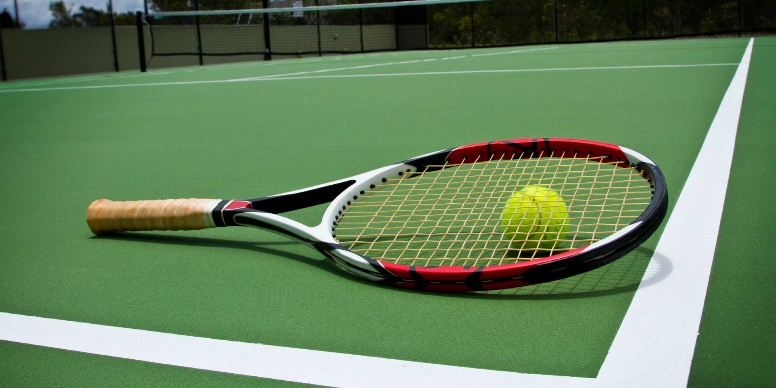 Head Coach:			Jessica ElderAthletic Director:		John ElderHS Principal: 		Michael HeathSuperintendent:		Brandon McDowellDate:Tournament:Location:Thurs., Feb. 22, 2024Hawley TournamentRose Park—AbileneThurs., Feb. 29, 2024Early TournamentEarly HSMon., March 18, 2024Santa Anna TournamentSanta Anna HSWed., March 27, 2024Dual Meet with BangsBangs HSWed., April 17, 2024Dual Meet with BangsColeman HSMon., April 22, 2022District TournamentSterling City HS